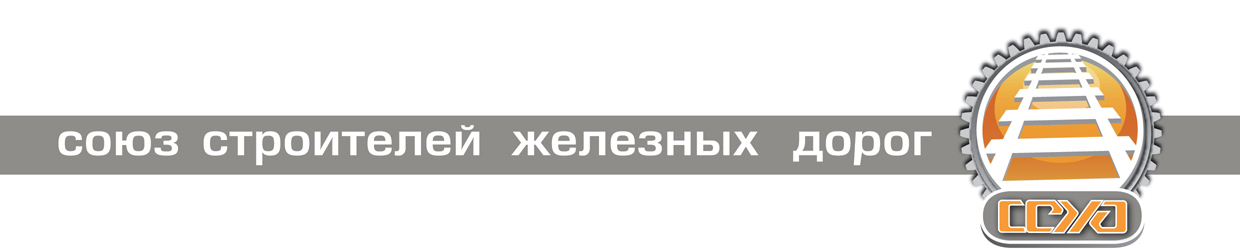 ИНФОРМАЦИОННЫЙ ОБЗОР ПРЕССЫ29.12.20161. Итоги 2016 года: Железная дорога - трудности перевозокГод был трудным для всех участников отрасли. Утверждать, найдена ли "золотая середина", сложно, но стороны однозначно научились искать компромиссы.http://www.interfax.ru/business/5435332. Разъезд Дуки построен «Бамстроймеханизацией» на перегоне Болен – ПостышевоРемонт главного пути в последний раз был выполнен здесь не так давно – в 2003 году. Тем не менее, в процессе эксплуатации на участке произошла небольшая подвижка пути. Кроме того, были обнаружены деформации земляного полотна, самая серьезная из них – пучина длинной в 240 метров. Причиной их образования послужили болотистость местности и чрезмерная засоренность щебеночного балласта.http://www.bsmuk.ru/news/3. Росжелдор повторно объявил конкурс на строительство железнодорожных подходов к Крымскому мосту со стороны Керчи стоимостью почти в 17 млрд рубФедеральное агентство железнодорожного транспорта (Росжелдор) объявило повторный конкурс на разработку рабочей документации и строительство железнодорожных подходов к транспортному переходу через Керченский пролив максимальной стоимостью 16,9 млрд руб. Соответствующая информация была размещена сегодня на портале госзакупок.http://www.c-inform.info/news/id/468784. Концепция развития транспортных коридоров из Приморья в Китай утверждена Правительством РФПравительство РФ сегодня утвердило концепцию развития международных транспортных коридоров, которые объединят Приморье с двумя китайскими провинциями, сообщает ТАСС со ссылкой на заявление министра РФ по развитию Дальнего Востока Александра Галушки.http://www.gudok.ru/news/?ID=13608495. Рекордное число дорог и километров для рельсового транспорта введено в Москве в 2016 годуВсего за шесть лет сооружено более 500 км дорог - это 12% всей дорожной сети Москвы, а также построено более 100 км железнодорожных путей и 55 станций метро.http://tass.ru/moskva/39121146. Пять новых станций построят на радиальных железнодорожных ветках в МосквеПять новых станций появится на радиальных направлениях железных дорог в Москве. Об этом 28 декабря сообщил интернет-портал Стройкомплекса Москвы со ссылкой на заместителя мэра столицы по вопросам градостроительной политики и строительства Марата Хуснуллина.https://icmos.ru/news/44328-5-novykh-stantsiy-postroyat-na-radialnykh-zheleznodorozhnykh-vetkakh-v-moskve-/7. Минтруд России утвердил 5 профессиональных стандартов в области строительства, разработанных по инициативе НОСТРОЙМинистерство труда и социальной защиты Российской Федерации утвердило пакет профессиональных стандартов и обновило Реестр профессиональных стандартов.http://nostroy.ru/articles/detail.php?ELEMENT_ID=5832